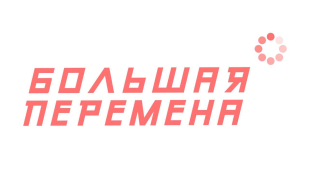 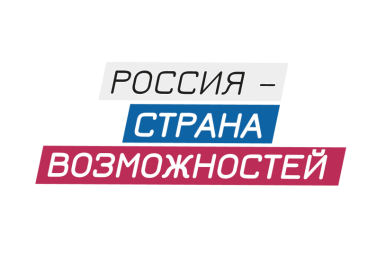 Новая тематическая неделя 
Всероссийского конкурса для школьников «Большая перемена» посвящена экологии
15 июня стартовала новая тематическая неделя Всероссийского конкурса 
для школьников «Большая перемена» - проекта президентской платформы «Россия – страна возможностей». Неделя «Сохраняй природу!» пройдет 
в сообществе «Большая перемена» социальной сети ВКонтакте и будет посвящена экологии. В течение всей недели школьников ожидают встречи с экспертами в сфере экологии и эковолонтерами, а также акции и челленджи по защите окружающей среды. Каждый день старшеклассники будут получать информацию  о разнообразии нашей планеты, рациональном использовании природных ресурсов, альтернативных источниках энергии и многом другом. Среди самых активных участников мероприятий недели – конкурсантов «Большой перемены» - будут разыграны «путешествия мечты» на Камчатку 
и остров Байкал.15 июня в 14:00 неделю откроет онлайн-лекторий в прямом эфире «Что происходит с экологией в последние сто лет, и что будет 
с планетой в будущем?». Его проведет докторант НИТУ «МИСиС», заместитель председателя общественного совета при Минприроды РФ, генеральный директор Ассоциации разработчиков природоохранных технологий и экологических инициатив Александр Закондырин.Каждый день с 16 по 21 июня в 10:00 школьникам будут предлагаться «экологические» задачи от журналиста и телеведущего Сергея Малозёмова.16 июня в 16:00 руководитель проектов по экопросвещению «ECOfriends» 
и «ECOprof-Online» Диана Миниханова проведет мастер-класс на тему осознанного потребления.17 июня в 14:00 школьники смогут посетить виртуальную экскурсию по художественному Музею Мусора «МУ МУ», ее проведет создатель музея Ирина Клочкова.А в 18:00 участников ожидает мастер-класс «Зачем сортировать мусор?»
от представителя Ассоциации «РазДельный Сбор» Анны Гаркуши. В четверг, 18 июня, в 14:00 в сообществе состоится онлайн-лекторий на тему: «Альтернативные способы энергии: существуют ли они».19 июня в 14:00 доктор физико-математических наук, главный научный сотрудник МГУ, заведующий отделом Государственного океанографического института им. Н.Н.Зубова Николай Дианский проведет для школьников онлайн-лекторий «Роль океана в изменчивости  климата Земли».А в 16:00 старшеклассники смогут получить полезную информацию на мастер-классе  «Пластик в Мировом океане: миф или реальная угроза».20 и 21 июня в течение всего дня участников конкурса ожидают виртуальные экскурсии по местам эко-туризма в России.Конкурс «Большая перемена» — это возможности для образования, развития и коммуникации всех учеников 8-10 классов. Регистрация участников открыта на сайте БольшаяПеремена.онлайн до 23 июня. Цель конкурса «Большая перемена» – дать возможность каждому подростку проявить себя и найти свои сильные стороны. Главным критерием конкурсного отбора будет не оценка успеваемости, а наличие навыков, которые  пригодятся школьнику в современном мире.Конкурс проходит по 9 тематическим направлениям: новые медиа («Расскажи о главном!»), искусство и творчество («Я творю!»), экология («Сохраняй природу!»), среда обитания («Меняй мир вокруг!»), здоровый образ жизни («Будь здоров!»), наука и технологии («Создавай будущее!»), добро («Делай добро!»), путешествия и туризм («Познавай Россию!»), историческая память («Помни!»).Дистанционный этап конкурса «Большая перемена» проходит на сайте БольшаяПеремена.онлайн. После тестирования конкурсантов ждет  мотивационное задание и работа с кейсами, где вместе со школьниками участие смогут принять их любимые педагоги, а затем – очные соревнования и финал, который состоится в октябре.В полуфиналы конкурса выйдут 6000 школьников, финалистами станут 1200 человек, а победителями станут 300 учащихся 8-9 классов и 300 10-классников. Очные полуфиналы пройдут во всех федеральных округах, а финал конкурса состоится в октябре текущего года.Учащиеся 10-х классов получат приз в размере 1 миллиона рублей, который они смогут направить на оплату обучения, а, в случае поступления на бюджетное отделение, на ипотеку или бизнес-стартап, до 5 баллов к портфолио достижений для поступления в вуз.Учащиеся 8-9 классов премируются суммой в 200 тысяч рублей. Эти средства могут быть израсходованы на дополнительное образование и приобретение образовательных гаджетов.Все финалисты конкурса (1200 человек) получат путевки в «Артек», один из передовых образовательных центров страны. 20 лучших школ смогут получить финансовую поддержку (по 2 миллиона рублей) для создания образовательных возможностей и технического оснащения.Организаторами конкурса «Большая перемена» выступают АНО «Россия – страна возможностей», проект «ПроеКТОриЯ», Российское движение школьников и ФГБУ «Роспатриотцентр».Партнёры «Большой перемены» – Сбербанк, Mail.ru Group, Кружковое движение НТИ.Конкурс проходит при поддержке Министерства просвещения РФ и Федерального агентства по делам молодежи.ДАТА И МЕСТО ПРОВЕДЕНИЯ: 15-21 июня, сообщество «Большая перемена»ВКонтактеКОНТАКТЫ ДЛЯ СМИ:Ольга Кузнецова, +7 (962) 989-83-37press@bolshayaperemena.group	